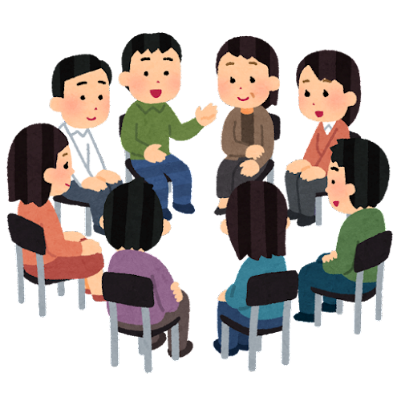 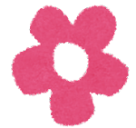 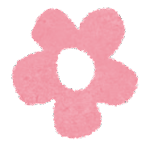 【申　込　先】厚木市社会福祉協議会　厚木市権利擁護支援センター【申し込み方法】EメールかFAX にてお申込み下さい。Ｅメール　　kenri＠shakyo-atsugi-kanagawa.jpＦＡＸ　　　０４６－２２５－３０２１※Ｅメールで申し込みの場合、「講座名」「参加者氏名」「住所」「連絡先」を記載のうえ、送信してください。※下記の必要事項を記載し、EメールまたはＦＡＸ送信にて送付をお願いします。参加者氏名住　所連絡先Eメールアドレス親族後見人交流会で共有したいことや相談したいこと